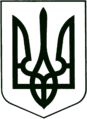 УКРАЇНА
МОГИЛІВ - ПОДІЛЬСЬКА МІСЬКА РАДА
ВІННИЦЬКОЇ ОБЛАСТІР І Ш Е Н Н Я №166Про внесення змін до рішення 2 сесії міської ради  8 скликання від 23.12.2020р. №63 «Про бюджет Могилів-Подільської міської територіальної громади Могилів-Подільського району Вінницької області на 2021 рік»          Керуючись ст. 26 Закону України «Про місцеве самоврядування  в Україні», ст.ст. 23, 78 Бюджетного кодексу України, відповідно до наказу Міністерства фінансів України від 30.12.2020 року «Про внесення змін до наказу Міністерства фінансів України від 14 січня 2011 року №11», враховуючи Висновок Департаменту фінансів Вінницької облдержадміністрації за результатами перевірки складання та затвердження показників бюджету Могилів-Подільської міської територіальної громади на 2021 рік, -                                             міська рада ВИРІШИЛА:1. Внести зміни до рішення 2 сесії міської ради 8 скликання від 23.12.2020р.     №63 «Про бюджет Могилів-Подільської міської територіальної громади       Могилів-Подільського району Вінницької області на 2021 рік», а саме:    1.1. в пункті 8 після слів «частини 1 статті 71» доповнити словами «та статті            70»;                        1.2. в пункті 9 слова «поточні трансферти населенню» замінити на слова            «соціальне забезпечення»;    1.3. пункт 13 викласти в новій редакції:           «Надати право виконавчому комітету міської ради за погодженням з            постійною комісією міської ради з питань фінансів, бюджету,             планування соціально-економічного розвитку, інвестицій та             міжнародного співробітництва з послідуючим затвердженням сесією             міської ради здійснювати перерозподіл  доходів та видатків за кодами            програмної та економічної класифікації у межах загального обсягу            бюджету».    1.4. пункт 14 викласти в новій редакції:           «Надати право фінансово-економічному управлінню            Могилів - Подільської міської ради здійснювати помісячний            перерозподіл доходів та помісячний перерозподіл видатків в межах            одного розпорядника коштів в розрізі економічної класифікації видатків            бюджету»;   1.5. пункт 15 викласти в новій редакції:          «Здійснювати з 01 січня 2021 року з бюджету Могилів-Подільської           міської територіальної громади видатки на забезпечення діяльності           бюджетних установ, закладів, визначених у додатку 8 до цього рішення,           відповідно до розмежування видатків між бюджетами, визначеного           Бюджетним кодексом України, що додається»;   1.6. в Додаток 1 внести наступні зміни:          Код 13030000 «Рентна плата за користування надрами» замінити на           «Рентна плата за користування надрами загальнодержавного значення»;          Код 13030100 «Рентна плата за користування надрами для видобування               корисних копалин загальнодержавного значення» замінити на «Рентна           плата за користування надрами для видобування інших корисних           копалин загальнодержавного значення»;                  Код 18000000 «Місцеві податки» замінити на «Місцеві податки та           збори, що сплачуються (перераховуються) згідно з Податковим           кодексом України».   1.7. в Додаток 3 внести наступні зміни:          «КПКВ 0210180 Інша діяльність у сфері державного управління змінити                 на «КПКВ 0217130 Здійснення заходів із землеустрою»;          «КПКВ 0910180 Інша діяльність у сфері державного управління»            замінити на «КПКВ 0911142 Інші програми та заходи у сфері освіти».   1.8. Пункт 18 після слів «Додатки 1, 2, 3, 4, 5, 6, 7» доповнити цифрою «8»;   1.9. Пункти 14, 15, 16, 17, 18, 19, 20 та 21 вважати пунктами 16, 17, 18, 19,           20, 21, 22 та 23.          Все решта залишити без змін.2. Контроль за виконанням даного рішення покласти на першого заступника     міського голови Безмещука П.О. та на постійну комісію міської ради з      питань фінансів, бюджету, планування соціально-економічного розвитку,      інвестицій та міжнародного співробітництва (Трейбич Е.А.).      Міський голова                                                     Геннадій ГЛУХМАНЮК                                                                                                  Додаток 8                                                                                               до рішення 7 сесіїміської ради 8 скликаннявід 12.05.2021 року №166                                                          Перелікбюджетних установ, закладів, видатки на забезпечення діяльності яких будуть здійснюватися відповідно до розмежування видатків між бюджетами, визначеного Бюджетним кодексом1. Бронницька сільська рада Могилів-Подільського району Вінницької області.2. Грушанська сільська рада Могилів-Подільського району Вінницької області.3. Карпівська сільська рада Могилів-Подільського району Вінницької області.4. Немійська сільська рада Могилів-Подільського району Вінницької області.5. Озаринецька сільська рада Могилів-Подільського району Вінницької     області.6. Пилипівська сільська рада Могилів-Подільського району Вінницької     області.7. Серебрійська сільська рада Могилів-Подільського району Вінницької     області.8. Сказинецька сільська рада Могилів-Подільського району Вінницької     області.9. Суботівська сільська рада Могилів-Подільського району Вінницької     області.10. Ярузька сільська рада Могилів-Подільського району Вінницької області.11. Бронницька сільська публічна бібліотека.12. Григорівська сільська публічна бібліотека.13. Оленівська сільська публічна  бібліотека.14. Грушанська сільська публічна бібліотека.15. Садецька сільська публічна бібліотека.16. Сл.Шлишковецька сільська публічна бібліотека.17. Карпівська сільська публічна бібліотека.18. Озаринецька сільська публічна бібліотека.19. Пилипівська  сільська публічна бібліотека.20. Шлишківській пункт видачі.21. Немійська сільська публічна бібліотека.22. Сказинецька сільська публічна бібліотека. 23. Воєводчинецька сільська публічна бібліотека.  24. Серебрійська сільська публічна бібліотека.25. Суботівська сільська публічна бібліотека.  26. Садківецька сільська публічна бібліотека.27. Ярузька сільська публічна бібліотека.28. Івонівська сільська публічна бібліотека.29. Бронницький сільський будинок культури.30. Григорівський сільський клуб.31. Грушанський сільський клуб.32. Садецький сільський клуб.33. Сл. Шлишковецька сільський будинок культури.34. Карпівський сільський клуб.35. Озаринецький будинок культури.36. Пилипівський сільський будинок культури.37. Немійський сільський клуб.38. Сказинецький будинок культури.39. Воєводчинецький сільський будинок культури.40. Серебрійський сільський будинок культури.41. Суботівкий сільський клуб.42. Садківецький сільський клуб.43. Ярузький сільський будинок культури.44. Івонівський сільський клуб.45. Бронницький дошкільний навчальний заклад "Берізка" Могилів -      Подільської міської ради Могилів-Подільського району Вінницької       області.46. Оленівський дошкільний навчальний заклад Могилів-Подільської міської       ради Могилів-Подільського району Вінницької області.47. Озаринецький дошкільний навчальний заклад Могилів-Подільської міської       ради Могилів-Подільського району Вінницької області.48. Карпівський дитячий ясла-садок "Ластівка" Могилів-Подільської міської       ради Могилів-Подільського району Вінницької області.49. Серебрійський дошкільний навчальний заклад (ясла-садок) Могилів-      Подільської міської ради Могилів-Подільського району Вінницької       області.50. Немійські дитячі ясла-садок Могилів-Подільської міської ради Могилів -      Подільського району Вінницької області.51. Сказинецький дошкільний навчальний заклад "Гном" Могилів-Подільської        міської ради Могилів-Подільського району Вінницької області.52. Серебрійська загальноосвітня школа І-ІІІ ступенів Могилів-Подільської       міської ради Могилів-Подільського району Вінницької області.53. Ярузька середня загальноосвітня школа І-ІІІ ступенів Могилів-Подільської       міської ради Могилів-Подільського району Вінницької області.54. Оленівська середня загальноосвітня школа І-ІІ ступенів Могилів -        Подільської міської ради Могилів-Подільського району Вінницької       області.55. Озаринецька середня загальноосвітня школа І-ІІІ ступенів Могилів-      Подільської міської ради Могилів-Подільського району Вінницької       області.56. Слободо - Шлишковецький навчально-виховний комплекс «Дошкільний       навчальний заклад-середня загальноосвітня школа І-ІІІ ступенів»       Могилів - Подільської міської ради  Могилів-Подільського району       Вінницької області.57. Немійська загальноосвітня школа І-ІІ ступенів Могилів-Подільської       міської ради Могилів-Подільського району Вінницької області.58. Сказинецька середня загальноосвітня школа І-ІІ ступенів Могилів-      Подільської міської ради Могилів-Подільського району Вінницької       області.59. Шлишковецька початкова загальноосвітня школа І ступеня Могилів-        Подільської міської ради Могилів-Подільського району Вінницької       області.60. Григорівська початкова загальноосвітня школа І ступеня Могилів-      Подільської міської ради  Могилів-Подільського району Вінницької       області.61. Карпівська середня загальноосвітня школа І-ІІ ступенів Могилів-      Подільської міської ради Могилів-Подільського району Вінницької       області.62. Бронницька середня загальноосвітня школа І-ІІ ступенів Могилів-      Подільської міської ради Могилів-Подільського району Вінницької         області.      Секретар міської ради                                                       Тетяна БОРИСОВАВід 12.05.2021р.7 сесії8 скликання